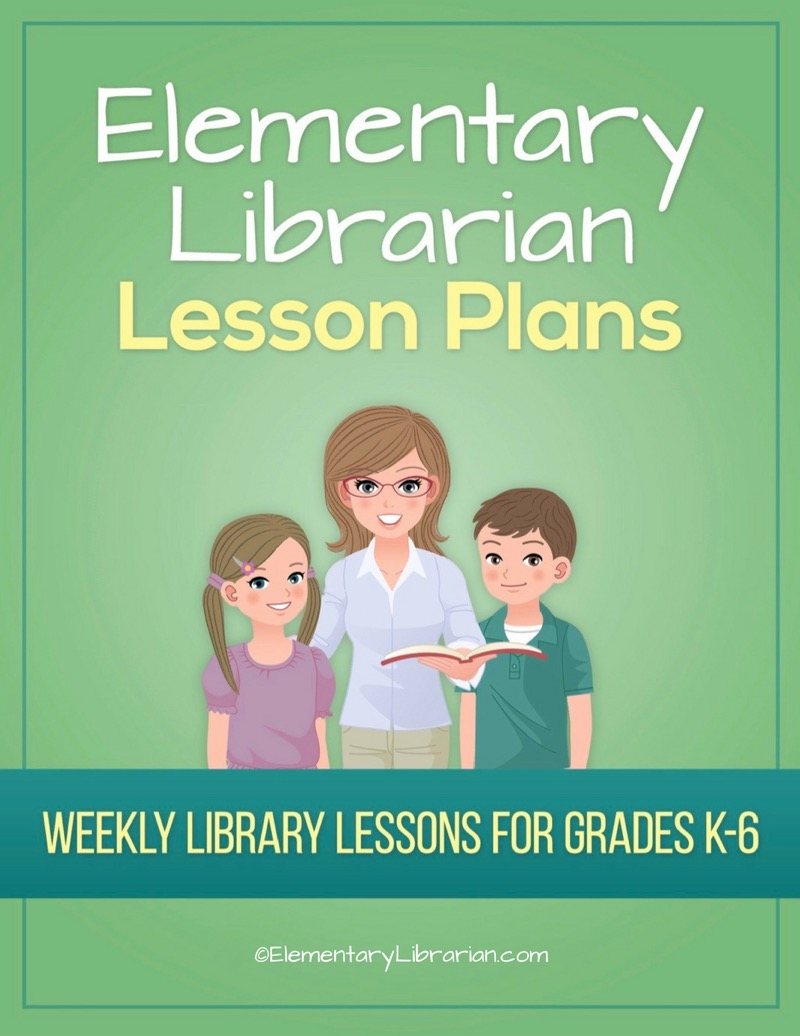 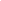 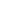 Watch this video first!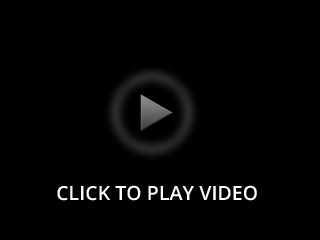 Video link: https://elementarylibrarian.com/how-toThese lesson plans were set up based on seeing classes for 35 minutes each. For more information, check out this article: http://elementarylibrarian.com/about-my-scheduleHere’s a link to the library curriculum map:  http://elementarylibrarian.com/library-curriculumMost of the lesson plans were intended to be used as library stations, or library centers. However, they can also be taught as standalone lessons if you prefer.To learn more about different options for using these lessons, watch the video above or check out this article: http://elementarylibrarian.com/how-i-use-library-stationsAll lesson plan purchases are subject to the Elementary Librarian Terms and Conditions.Grade Level2Month1Week1ObjectiveStudents will recall using the school library in the past and discuss things they would like to do during the current school year.“I Can” StatementI can describe activities I'd like to do in library class during the school year.Common Core StandardsCC.2.SL.1 Comprehension and Collaboration: Participate in collaborative conversations with diverse partners about grade 2 topics and texts with peers and adults in small and larger groups.Common Core StandardsAASL StandardsAASL.III.A.2 Collaborate: Think: Competency 2: Learners identify collaborative opportunities by developing new understanding through engagement in a learning group.AASL.III.C.2 Collaborate: Share: Competency 2: Learners work productively with others to solve problems by involving diverse perspectives in their own inquiry process.AASL StandardsProcedures1. Seat students on the story rug.  2. Introduce library staff to new students.  3. Discuss things students liked about library class last year.  4. Briefly discuss some of the things we'll do during the upcoming school year.  5. Review procedures for entering and exiting the library.  6. Demonstrate.  7. Practice entering and exiting the room with students.AssessmentStudents will demonstrate mastery of entering and exiting the room using the proper procedures.Additional ResourcesGrade Level2Month1Week2ObjectiveStudents will follow the librarian's directions.“I Can” StatementI can follow directions given by my teacher.Common Core StandardsCC.2.SL.5 Presentation of Knowledge and Ideas: Create audio recordings of stories or poems; add drawings or other visual displays to stories or recounts of experiences when appropriate to clarify ideas, thoughts, and feelings.Common Core StandardsCC.2.SL.2 Comprehension and Collaboration: Recount or describe key ideas or details from a text read aloud or information presented orally or through other media.AASL StandardsAASL.I.B.3 Inquire: Create: Competency 3:  Learners engage with new knowledge by following a process that includes generating products that illustrate learning.AASL.V.A.1 Explore: Think: Competency 1: Learners develop and satisfy personal curiosity by reading widely and deeply in multiple formats and write and create for a variety of purposes.AASL StandardsProcedures1. Seat students in front of Smart Board.  2. Talk about library rules.  3. Show library rules PowerPoint presentation. 4. Ask students to create a poster displaying one of the library's rules.  4. Practice putting materials away correctly and practice exiting library.AssessmentStudents will demonstrate an understanding of library rules by creating a poster about what they've learned.Additional ResourcesLibrary Rules PowerPoint presentationGrade Level2Month1Week3ObjectiveStudents will be able to recognize the proper way to treat  library books.“I Can” StatementI can choose proper book care behaviors.Common Core StandardsCC.2.SL.2 Comprehension and Collaboration: Recount or describe key ideas or details from a text read aloud or information presented orally or through other media.Common Core StandardsAASL StandardsAASL.V.A.1 Explore: Think: Competency 1: Learners develop and satisfy personal curiosity by reading widely and deeply in multiple formats and write and create for a variety of purposes.AASL StandardsProcedures1. Assign seats to students.  2. Review library rules.  3. Review proper book care behaviors using the Book Care Quiz.AssessmentStudents will demonstrate their understanding of book care techniques by choosing the appropriate behaviors.Additional ResourcesBook Care QuizGrade Level2Month1Week4ObjectiveStudents will be able to follow library rules and follow procedures for checking out books.“I Can” StatementI can follow library rules. I can follow directions for checking out books.Common Core StandardsCC.2.R.I.1 Key Ideas and Details: Ask and answer such questions as who, what, where, when, why, and how to demonstrate understanding of key details in a text.Common Core StandardsAASL StandardsAASL.V.A.1 Explore: Think: Competency 1: Learners develop and satisfy personal curiosity by reading widely and deeply in multiple formats and write and create for a variety of purposes.AASL StandardsProcedures1. Review seat assignments.  2. Ask students to name a library rule.  3. Review library checkout procedures: how to return books, how to find a new book, how to use shelf markers, how to scan books, and what to do when you have selected your book/s.4. Practice proper checkout procedures if time allows.AssessmentStudents will name library rules. Students will demonstrate proper checkout procedures.Additional Resources